ภาพถ่ายสถานที่ปิดประกาศ สำนักงานสาธารณสุขอำเภอวังชิ้น จังหวัดแพร่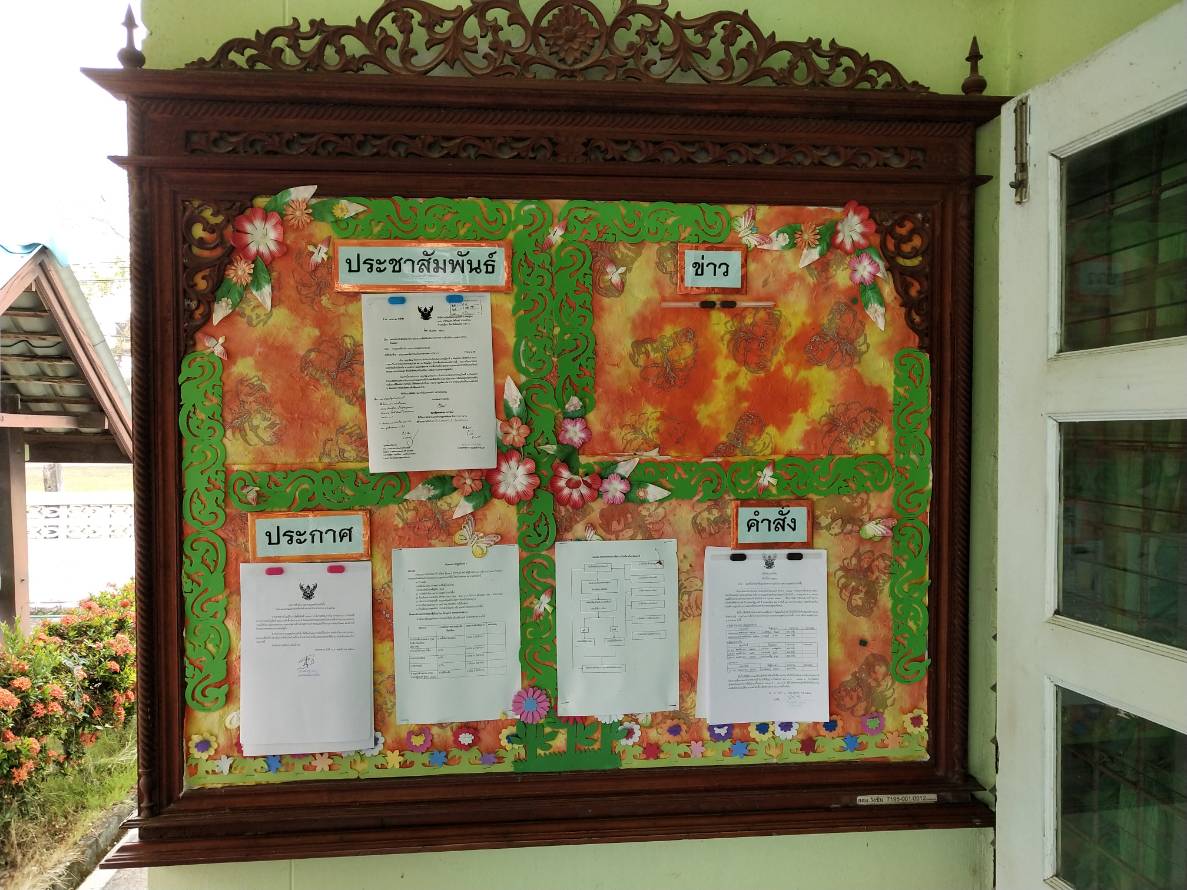 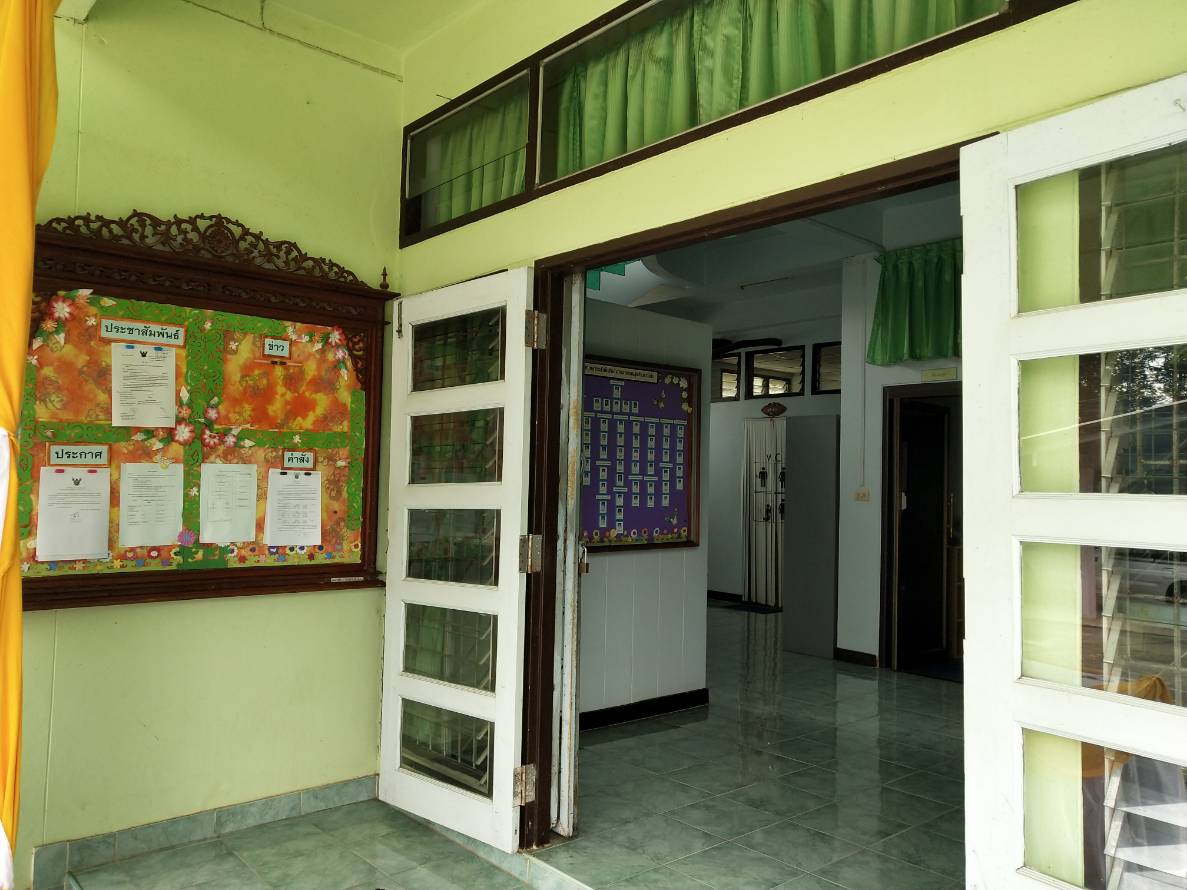 